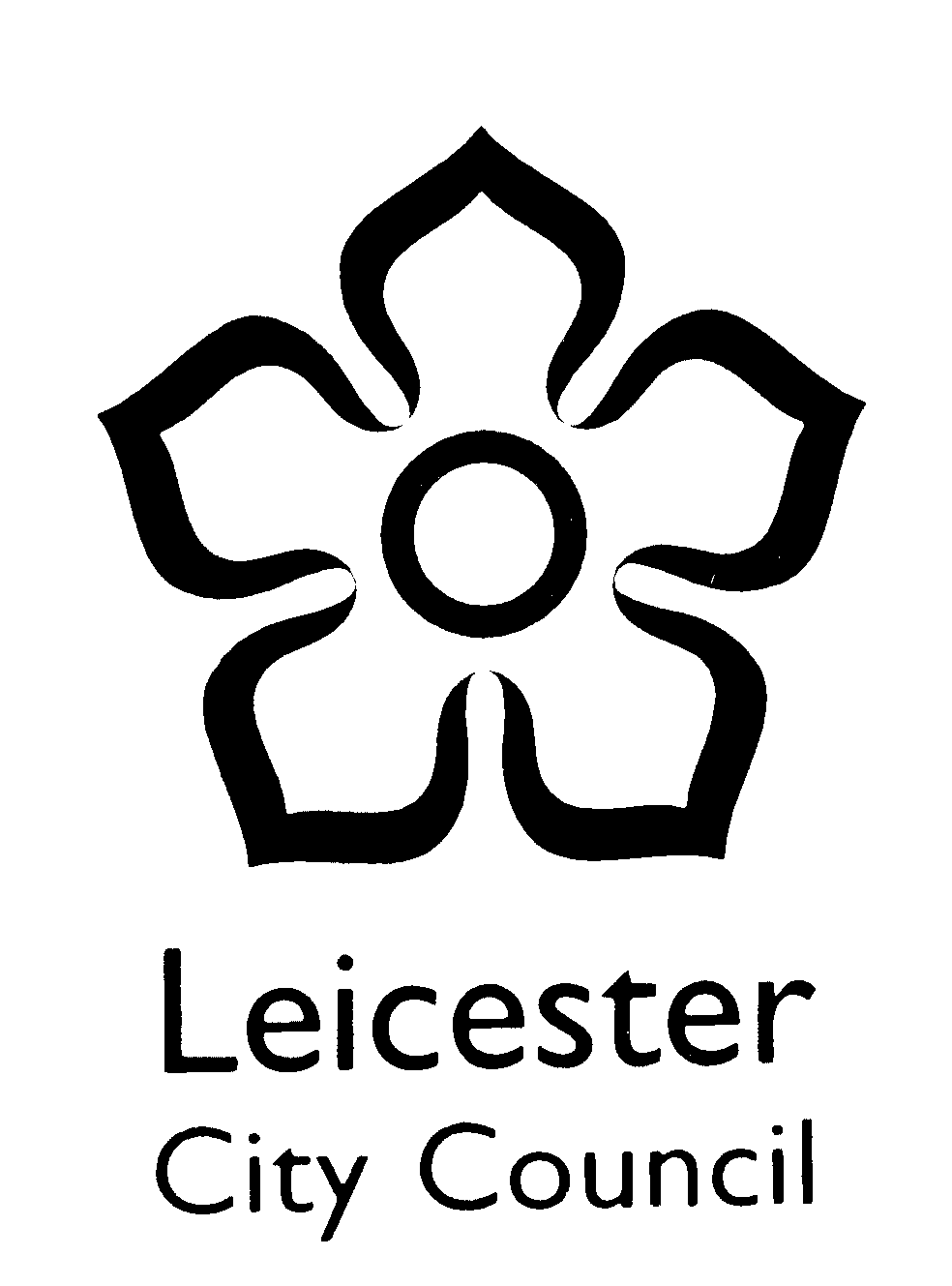 Procedure for the election of parent governors and guidance notes for headteachers/principals - February 2020Election of parent governors - Election procedure and guidance notesBackgroundThe statutory requirements for the conduct of elections for parent governors are contained in Regulation 6 and Schedule 1 of the School Governance (Constitution)(England) Regulations 2012.The Election ProcedureSchedule 1 to the above Regulations requires “the appropriate authority” (this is the Local Authority for Community, Community Special and Voluntary Controlled schools or the governing body in the case of Voluntary Aided, Foundation and Foundation Special schools) to select the electoral methods to be used and the Local Authority has determined that a simple, majority vote system should be used.The procedure to be used for the election of parent governors to Community, Community Special and Voluntary Controlled schools is enclosed.Voluntary Aided and Foundation school governing bodies are recommended to adopt this procedure.Examples of letters, forms and notes to be used are attached for your use.  These include:Timescale for the election processA letter to parents inviting nominationsNotes of guidance on the nomination procedureEligibility Criteria Nomination formNotes of guidance for parents on voting in an electionBallot paper The Headteacher/Principal will act as Returning Officer and will be responsible for conducting the election.TranslationsThe documents for parents have been translated into Arabic, Bengali, Farsi, Gujarati, Hindi, Kurdish Polish, Punjabi, Somali, Slovaki and Urdu and are available for schools to use.  Announcing the electionParents must be advised of a forthcoming election in accordance with the procedure detailed in Section 6 of this guidance note. Eligibility of parents to participateThe parents of all registered pupils known to you at the school are entitled to participate in the election procedures for parent governors.  However, there are two exceptions: Parents who are Elected Members (i.e. City Councillors) of Leicester City Council are not eligible to stand for election as a Parent Governor.  They are, however, entitled to second a nomination and vote in an election.Staff employed at the school, who are themselves parents of pupils at the school, and work for more than 500 hours in any consecutive twelve months period (at the time of election) are not eligible to stand for election as a Parent Governor.  They are, however, entitled to second a nomination and vote in an election.Any parent of a registered pupil at the school may stand for election as a parent governor providing they are eligible.  Details of eligibility are specified in the Regulation 17 and Schedule 4 of the School Governance (Constitution)(England) Regulations 2012 and are attached as Appendix D.Any parent of a pupil registered at the school may vote in an election for parent governors.The term ‘parent’ relates to any person who has ‘parental responsibility’ as defined by Section 576 of the Education Act 1996. Where there is doubt about parental responsibility, this matter should be referred to the Local Authority who will seek clarification and guidance.A pupil in your school/college may, therefore, have more than two parents eligible to participate – for example, both the natural parents, step- father/mother, foster parents and any other adult who has or shares the day-to-day case and control of the child.  In cases of doubt it would be advisable to ask for a letter of identity to be signed by one of the natural parents.You are not required, however, to track down everyone who may qualify under the above definition.Nominations and BallotingNominationsA letter, nomination form and notes for parents should be prepared.  These should include the dates by which the nomination form should be returned to school (see samples attached to this procedure).The school must ensure that the arrangements implemented enable every eligible parent to participate in the elections. The letter, nomination form and notes for parents should be sent to each parent. This may be done via:The PupilNote: If there is more than one child per household in the school only one set of papers for each parent must be issued to the eldest child.External PostElectronically – e.g. email, ParentMail or similar communication systemsHowever, if using electronic means to send out nomination forms, the school must ensure that the parents without access are sent a paper copy of all documentation.  After the closing date, if the number of nominations (candidates) is equal to the number of parent governor vacancies, no election is necessary.A letter to all parents informing them of the elected parents should be sent as soon as possible. If there are fewer nominations than vacancies, then these should be filled by the governing body using the process detailed in Section 7 below.BallotingIf there are more nominations (candidates) than vacancies, a secret ballot must be held at the school/college.Ballot papers (including any personal statements provided by candidates themselves) must be issued on the basis of one ballot paper per parent, to be taken home by the pupil.Candidates may submit a personal statement but are not required to do so. There is also no limit on the number of words they may wish to submit.The ballot paper should be sent via the pupil to each parent If there is more than one child per household in the school only one set of papers for each parent must be issued to the eldest child.Arrangements should be made for ballot papers to be issued to the parents of absent children on the same day as they are issued to children present in school. These should be sent by post unless you can arrange delivery.Duplicate papers should be issued where a ballot paper has been lost or spoilt.  It is recommended that any duplicate papers are issued on coloured paper.See the Notes of Guidance for Parents on voting in an election (Appendix F) for further information on the conduct of the election, returning the ballot papers, counting the votes and declaring the result.7.	Vacancies for Parent GovernorsThe election process detailed in Section 6 must be implemented to fill any vacant parent governor posts.If there are no or insufficient nominations received by the stated closing date, enquiries should be undertaken to encourage a parent of a child at the school to take up the position.  Under these circumstances the nomination form should be completed and returned in the same way.If there is still a vacant post(s) despite encouraging parents to nominate themselves, then this will be filled by the governing body.In these exceptional circumstances, and only if no parent of a registered pupil at the school can be persuaded to serve as a governor, then the governing body must appoint a parent governor in the following order of preference:A parent of a registered pupil at the school;A parent of a former registered pupil at the school; orA parent of a child under or of compulsory school age.If in a Community Special or a Foundation Special School (not established in a hospital), sufficient parent governors cannot be found through the election procedure, then the governing body must appoint in the following order of preference-	1.	A parent of a registered pupil at the school;2.	A parent of a former registered pupil at the school3.	A parent of a child under or of compulsory school age with special educational needs for which the school is approved;4.	A parent of a child who has special educational needs and is over compulsory school age.The governing body cannot, however, appoint an Elected Member (ie City Councillor) or a parent who is employed to work at the school for more than 500 hours in any twelve consecutive months.The formal appointment of a Parent Governor can only be made at a full Governing Body Meeting.8.	Notification of Successful CandidatesHeadteachers/Principals should notify their Clerk to the Governors of the successful candidates so they can write and welcome the new governors.  The Clerk or School should also inform the Governor Services Team of the appointment who will carry out the appropriate eligibility checks, issue appointment letters and other useful documentation.For further guidance Contact:  Robyn CooperSenior Governor Support OfficerEducation Performance ServiceTelephone: 4541916e-mail: robyn.cooper@leicester.gov.ukSample Documents	- Timescale for the election process (Appendix A)	Nomination Stage	- A letter to parents inviting nominations (Appendix B)	- Notes of Guidance on the nomination procedure (Appendix C)- Eligibility Criteria (Appendix D)	- Nomination form (Appendix E)	Ballot Stage (if required)	- Notes of Guidance for parents on voting in an election (Appendix F)	- Ballot paper (Appendix G)PLEASE NOTE:   DETAILS TO BE COMPLETED ARE SHOWN IN REDAPPENDIX AAppendix A - Suggested timetable for parent governor electionsThis timetable is only a suggested one and can be varied to suit an individual school/college.  However, the number of days given for each of the stages could be increased but should not be reduced.Please note that each parent should receive all the documents								To be Issued:Letter, Nomination form and Notes of Guidance		Day 1Closing Date for Nominations					Day 8Issue Ballot Paper and Notes of Guidance			Day 11Closing Date for Voting					Day 18Day of Count							Day 19(Day = school day)Please feel free to include any additional recruitment materials/information with the nomination papers about how your own governing body works if you feel parents would find this helpful.APPENDIX B – A letter to parents inviting nominations Dear ParentPARENT GOVERNOR ELECTION AT< NAME OF SCHOOL/COLLEGE >I am writing to let you know that there is a vacancy for < number > parent governor(s) at our school and to invite you to stand for election or to nominate another parent to do so. The governing body, with the headteacher, has overall responsibility for the running of the school.  Governing bodies have three main roles:Ensuring clarity of vision, ethos and strategic direction;Holding the headteacher to account for the educational performance of the school and its pupils; andOverseeing the financial performance of the school and making sure its money is well spent.Governors need a strong commitment to the role, the curiosity to question and analyse and the willingness to learn.  However we would particularly welcome nominations from parents with the following skills: < insert any particular desired skills if appropriate >.  Our parent governors have a term of office of < number > years.  Our governing body usually meets < number > times a year and has < number > committees who meet < number > times a term. < Schools may also wish to include the expected commitment of a governor in terms of attendance at meetings and visits >If you would like to stand for election or wish to nominate someone else, you should complete the attached form and return it to the school via your child.  Completed nomination forms must be returned by the end of the school day on <   date   >. If there are more nominations than vacant posts, a ballot will be held and one voting paper per parent will be sent to you via your child.If you would like further information on your eligibility to serve as a parent governor or on the role of a governor, please contact me.Yours sincerelyHeadteacherAPPENDIX C - Notes of Guidance on the nomination procedureELECTION OF PARENT GOVERNORSNOMINATION PROCEDURE - NOTES FOR PARENTSEligibility1.	You must be the parent of a registered pupil at the school	The definition of a parent includes any person having all the rights, duties, powers and responsibilities and authority which a parent of a child has by law and therefore may include not only a child’s natural parents but also others such as step-parents, relatives or partners of either natural parents or foster parents.2.	You are NOT eligible to be a parent governor if:
you work at the school for more than 500 hours per year;
you are an Elected Member of Leicester City Council
You are disqualified by the Regulations - a summary of eligibility requirements is attached with this letterIf you are in any doubt about your eligibility to be a parent governor, please contact the Headteacher.3.	All governor appointments are subject to a signed declaration of eligibility.How to Stand for Election4.	If you wish to stand for election, please complete the attached form and ask another parent of a registered pupil at the school to second your nomination.  That person cannot be your spouse or partner.
5.	It is recommended that all candidates supply a personal statement about themselves for circulation to voters, should a ballot be needed.  6.	Completed nomination forms must be returned to the school by the end of the school day on <   date   >.  You may post your form to the school but it must be with the headteacher by this date.APPENDIX D - Eligibility criteriaEligibility Criteria to Serve as a School GovernorA governor must be aged 18 or over at the time of his/her election or appointment and cannot hold more than one governorship at the same school. A person is disqualified from holding or continuing to hold office as a governor or associate member if he or she: is subject to a bankruptcy restriction order, an interim bankruptcy restrictions order, a debt relief restrictions order or an interim debt relief restrictions order; has had his/her estate sequestrated and the sequestration has not been discharged, annulled or reduced; is subject to: a disqualification order or disqualification undertaking under the Company Directors Act 1986 a disqualification order under the Companies Directors Disqualification (Northern Ireland) Order 2002 a disqualification undertaking accepted under the Company Directors Disqualification (Northern Ireland) Order 2002 an order made under section 429(2)(b) of the Insolvency Act 1986 (failure to pay under a county court administration order); has been removed from the office of charity trustee or trustee for a charity by an order made by the Charity Commission or Commissioners or High Court on the grounds of any misconduct or mismanagement in the administration of the charity, or under section 34 of the Charities and Trustees Investment (Scotland) Act 2005 from being concerned in the management or control of anybody; is included in the list of people considered by the Secretary of State as unsuitable to work with children; is disqualified from working with children or subject to a direction under section 142 of the Education Act 2002; is disqualified from working with children under sections 28,29, or 29A od the Criminal Justice and Court Services Act 2000; is disqualified from registration under Part 2 of the Children and Families (Wales) Measure 2010 for child minding or providing day care;  is disqualified from registration under Part 3 of the Childcare Act 2006; has received a sentence of imprisonment (whether suspended or not) for a period of not less than 3 months (without the option of a fine) in the 5 years before or since becoming a governor; has received a prison sentence of 2½ years or more in the 20 years before becoming a governor; has at any time received a prison sentence of 5 years or more; has been convicted under section 547 of EA 1996 (nuisance or disturbance on school premises) or under section 85A of the Further and Higher Education Act 1992 (nuisance or disturbance on educational premise) during the 5 years prior to or since appointment or election as a governor; is employed at the school for more than 500 hours per academic year if wishing to stand for parent governor at the same school; is an elected member of the Local Authority (applies to parent and community governors only); has refused a request by the clerk to the governing body to make an application under section 113B of the Police Act 1997 for a criminal records certificate has been disqualified from holding office as a governor of this school due to failure to attend governing body meetings for a continuous period of six monthshas been removed as a governor at a school under Regulation 25 of the School Governance (Constitution and Federations) (England) (Amendment) Regulations 2017 within the last 5 years (For further clarification or advice on eligibility, please contact your Headteacher) APPENDIX E - Nomination formNOMINATION FORM FOR THE ELECTION OF PARENT GOVERNORS<  NAME OF SCHOOL/COLLEGE  >TO BE COMPLETED BY THE CANDIDATEName:  		……………………………………..……………………….………(please print)Address		………………………………………………………………………			………………………………………………………………………Email 			………………………………………………………………………Telephone No.	………………………………………………………………………Signature		………………………………………………………………………Candidate’s Personal Statement (attach a separate sheet if preferred)TO BE COMPLETED BY THE PERSON NOMINATING THE CANDIDATE(who must not be the spouse or partner of the candidate)Name:		 	………….…………………………………..………………………(please print)Address		………………………………………………………………………Signature		………………………………………………………………………This form must be returned to the school by the end of the day on <   date   > at the latest.APPENDIX F - Notes of Guidance for parents on voting in an electionElection of Parent GovernorsNotes of Guidance for Parents on Voting in an Election1.	Ballot Papers(a)	You may only vote for < number >) candidate(s) by putting an X in the appropriate box(es).  You should not put any other mark on the ballot paper.  Each parent must vote on a separate form.(b)	If you lose your ballot paper or it gets damaged, please ask the Headteacher for a duplicate.2.	Returning the Ballot Paper(a)	Completed ballot papers (in an envelope if preferred) must be returned to the school by the end of the school day on <   date    >.  You may post your form to the school but it must be with the Headteacher by this date.(b)	When the ballot paper has been returned to the school, it will be placed in a sealed box or container and kept securely to be opened on the day of the Count.3.	Conduct of the Election(a)	The Headteacher will act as Returning Officer at the school and will be responsible for conducting the election.(b)	The candidate(s) receiving the highest number of votes will be elected.(c)	A register of voters will not be kept but the Headteacher will take all reasonable steps to ensure fairness in the election.  (d)	The election will not be invalidated if a person fails to receive or to return the ballot paper.4.	The Count(a)	The Headteacher will arrange for a count to be made in the presence of the candidates, or their representatives on <   date   > at a time mutually agreed by all parties and shall declare who has been successful in the election.(b)	The Headteacher, in consultation with any of the candidates, if any are present, will decide on the validity of any dubious or spoilt papers.(c)	In the event of a tie between two or more candidates to fill a single vacancy, a toss of a coin or drawing a name from a hat will decide the outcome.(d)	Ballot papers will be kept by the school for six months.5.	Declaring the Result	The Headteacher will inform all parents of the outcome of the election via the school’s normal channels of communication – e.g. through a Newsletter.APPENDIX G – Ballot PaperBALLOT PAPER FOR ELECTION OF PARENT GOVERNORS< NAME OF SCHOOL/COLLEGE  >LIST OF CANDIDATES___________________________________________________________________1.	NAME OF CANDIDATE						___________________________________________________________________2.	NAME OF CANDIDATE						___________________________________________________________________3.	NAME OF CANDIDATE						___________________________________________________________________4.	NAME OF CANDIDATE						___________________________________________________________________5.	NAME OF CANDIDATE						__________________________________________________________________6.	NAME OF CANDIDATE						___________________________________________________________________7.	NAME OF CANDIDATE						___________________________________________________________________8.	NAME OF CANDIDATE						___________________________________________________________________9.	NAME OF CANDIDATE						___________________________________________________________________10.	NAME OF CANDIDATE						___________________________________________________________________You may only vote for <  number  > candidate(s) by putting an X in the appropriate box(es).  You should not put any other mark on the ballot paper. Attached to this form are statements that candidates have supplied about themselves to assist voters to make their choice.